Халық әртістері ағайынды Абдуллиндер атындағыШығыс Қазақстан өнер училищесінің Кеңес отырысында«Қаралды»23.09.2020 ж.№ 3 хаттама«БЕКІТЕМІН»«Халық әртістері ағайынды Абдуллиндер атындағы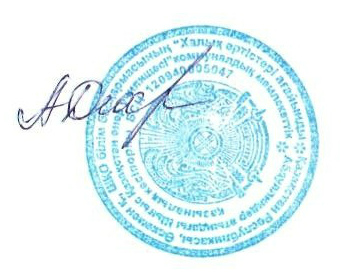 Шығыс Қазақстан өнер училищесі» директорыДюсупова А.О. ____________«____» ______________2020 ж.«Халық әртістері ағайынды Абдуллиндер атындағы Шығыс Қазақстан өнер училищесі» СТУДЕНТТІҢ АР-НАМЫС КОДЕКСІХалық әртістері Абдуллиндер атындағы ШҚӨУ-нің студенттер қауымдастығы- училище миссиясын жүзеге асыру үшін өз жауапкершілігін түсіне отырып- ШҚӨУ корпоративтік мәдениеті мен имиджін қолдауды және дамытуды өз парызы деп санай отырып - оқушылар, қызметкерлер және училище әкімшілігі арасында шынайы демократиялық қатынастар жүйесін құруға ұмтыла отырып, ШҚӨУ студентінің ар-намыс кодексін қабылдайды және оны мүлтіксіз орындауға міндеттенеді.1 бапШҚӨУ студенті Қазақстан Республикасының Конституциясы мен заңдарын, ШҚӨУ Жарғысын, ішкі тәртіп ережелерін, жатақханада тұру ережелерін сақтайды.2 бапШҚӨУ студенті Қазақстан Республикасының Мемлекеттік рәміздерін, Қазақстанның ұлттық мәдениетін, тарихы мен мемлекеттілігін біледі және құрметтейді, училищенің дәстүрлерін арттырады және ұқыпты сақтайды.3 бапШҚӨУ студенті басқа студенттермен, оқытушылармен және ШҚӨУ әкімшілігімен қарым-қатынаста сыпайылық, әдептілік және ілтипаттылық танытады.4 бапШҚӨУ студенті кез-келген адамға, оның шығу тегі мен ұлтына, әлеуметтік мәртебесіне, діни немесе дүниетанымына қарамастан құрметпен қарайды.5 бапШҚӨУ студенті өзінің оқу міндеттерін қатаң орындайды, этикалық, академиялық және құқықтық бұзушылықтарға жол бермейді, соның ішінде:- жоғары баға алу үшін туыстық немесе қызметтік байланыстарды пайдалану;- парақорлық;- оқытушыны алдау және оны құрметтемеу;- басқа білім алушыларға көшіру үшін өз жұмысын ұсынбайды;- сабақты себепсіз босатпайды;- сабаққа кешікпейді;- оқу үрдісі кезінде тәртіп бұзбайды, басқа білім алушыларды материалды қабылдаудан алаңдатпайды.6 бапШҚӨУ студенті училище мүлкінің сақталуын қадағалайды және оның аумағында бұзақылық көріністерін болдырмайды.7 бапШҚӨУ студенті училищенің кітапханалық және ақпараттық ресурстарына мұқият қарайды, оларға немқұрайды немесе зиянды көзқарасқа жол бермейді.8 бапШҚӨУ студенті ұқыпты көрінеді, оның сыртқы түрі эстетикалық нормаларға сәйкес келеді.9-бап ШҚӨУ студенті салауатты өмір салтын ұстанады, өзінің мәдени, адамгершілік және физикалық деңгейін арттыруға ұмтылады, училищенің қоғамдық және спорттық өміріне белсенді қатысады.10 бапШҚӨУ студенті училищеде де, одан тыс жерлерде де заңсыз әрекеттерге жол бермеуі керек.11 бапШҚӨУ студенті елдегі тәртіпті тұрақсыздандыруға бағытталған ақпараттың таралуына жол бермеуі, сондай-ақ рұқсат етілмеген жиналыстарға, көрсетілімдерге, митингілерге, ереуілдерге, акциялар мен шерулерге қатыспауы тиіс.12 бапСтудент училищеде оқытушылар мен студенттер арасындағы кез-келген сыбайлас жемқорлық көріністеріне және тәртіпке қарсы тұруға белсенді түрде ықпал етеді.13 бапШҚӨУ студенті училищенің мүдделеріне қайшы келетін, ШҚӨУ беделі мен абыройына нұқсан келтіретін кез-келген қызметке қатысудан бас тартады.14 бапКодекс ережелерінің бұзылуын анықтаған ШҚӨУ студенті оны өз бетінше тоқтатуға тырысады немесе бұл туралы студенттік өзін-өзі басқару органдарына немесе әкімшілікке хабарлайды.